Stjórn Vinstrihreyfingarinnar - græns framboðs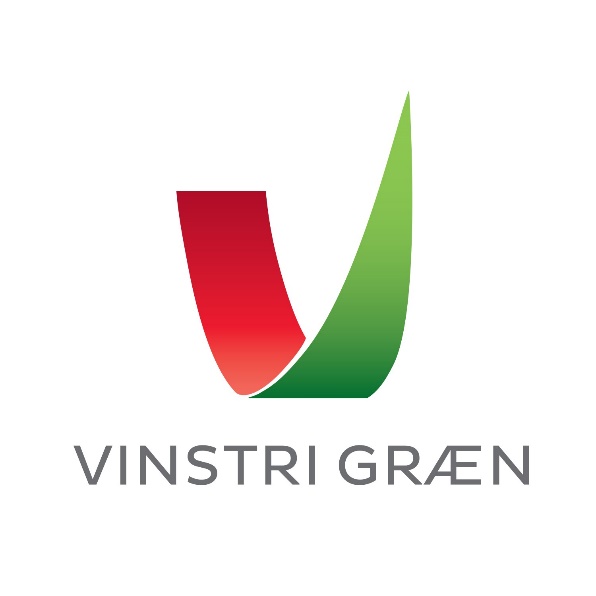 Þriðjudagur 6. september 202216. fundur stjórnar VG, fjarfundurKatrín Jakobsdóttir stýrði fundiSóley Björk Stefánsdóttir ritaði fundargerðMætt eru: 	Katrín Jakobsdóttir, Guðmundur Ingi Guðbrandsson, Sóley Björk Stefánsdóttir, Elín Björk Jónasdóttir, Guðrún Ágústa Guðmundsdóttir, Andrés Skúlason, Pétur Heimisson, Elva Hrönn Hjartardóttir, Álfheiður Ingadóttir, Jana Salóme Ingibjargar Jósepsdóttir, Sigríður Gísladóttir, Þóra Elfa Björnsson (fulltrúi EVG)Einnig sátu fundinn Björg Eva Erlendsdóttir, Anna Lísa Björnsdóttir, Gústav Adolf Bergmann Sigurbjörnsson, Hreindís Ylfa Garðarsdóttir Holm, Fundur settur kl. 11:35Dagskrá:Lögð fram drög að hópstjórum í fastanefndir. Formanni og skrifstofu falið að vinna málið áfram. Erindi frá stjórn VG á Austurlandi um staðsetningu flokksráðsfunda. Lagt fram og rætt. Fundi slitið kl. 12:09Næsti stjórnarfundur verður boðaður með dagskrá 23. September. 